В целях реализации Федерального закона «Об основах приграничного сотрудничества», областного закона «О регулировании отдельных вопросов в сфере приграничного сотрудничества в Смоленской области» Правительство Смоленской области  п о с т а н о в л я е т:1. Определить Аппарат Правительства Смоленской области исполнительным органом Смоленской области, уполномоченным в сфере приграничного сотрудничества.2. Признать утратившими силу:- постановление Администрации Смоленской области от 08.11.2017 № 764 «Об органе исполнительной власти Смоленской области, уполномоченном в сфере приграничного сотрудничества»;- постановление Администрации Смоленской области от 29.11.2018 № 788 «О внесении изменения в постановление Администрации Смоленской области от 08.11.2017 № 764»;- постановление Администрации Смоленской области от 30.01.2020 № 33 «О внесении изменения в постановление Администрации Смоленской области от 08.11.2017 № 764»;- постановление Администрации Смоленской области от 23.06.2022 № 417 «О внесении изменений в постановление Администрации Смоленской области от 08.11.2017 № 764».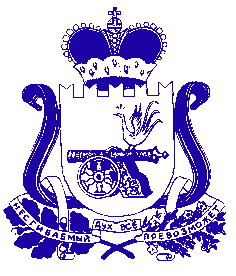 ПРАВИТЕЛЬСТВО СМОЛЕНСКОЙ ОБЛАСТИП О С Т А Н О В Л Е Н И Еот  _________________  № ______________ Об исполнительном органе Смоленской области, уполномоченном в сфере приграничного сотрудничестваГубернатор Смоленской области В.Н. Анохин